Joseph’s 2012 Christmas Wish ListItems prioritized top-to-bottom in each category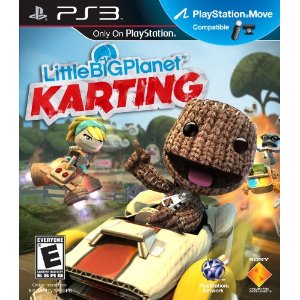 LittleBigPlanet Karting – PS3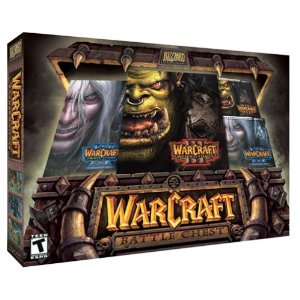 Warcraft III Battle Chest – PC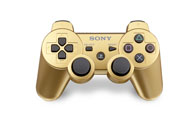 Metallic Gold Dualshock 3 Wireless Controller – GameStop Exclusive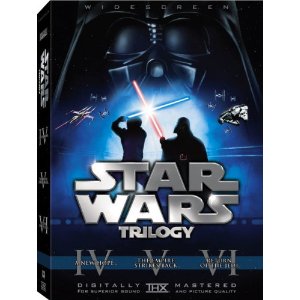 Star Wars Trilogy – DVDCaptain America: The First Avenger – DVDJohn Carter – DVDThe Dark Knight Rises – DVDRise of the Planet of the Apes – DVDThe Amazing Spider-man – DVDThe Greatest Game Ever Played – DVDThe Chronicles of Narnia: Prince Caspian – DVDTron / Tron: Legacy – DVD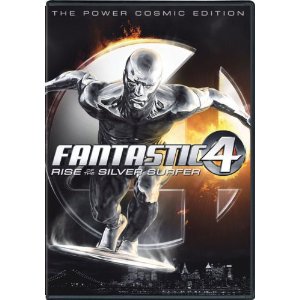 Fantastic Four: Rise of the Silver Surfer – The Power Cosmic Edition – DVDThe Tourist – DVDKnight and Day – DVDThe Incredible Hulk – 3-Disc Special Edition – DVDStar Wars: Episode I - The Phantom Menace – Widescreen Edition – DVD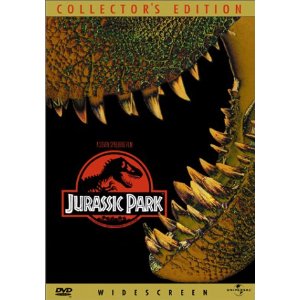 Jurassic Park – Widescreen Collector’s Edition – DVDAmazon gift cardFlying Sumo gift cardPlayStation Network gift CardBarnes & Noble gift cardSimply Sushi gift card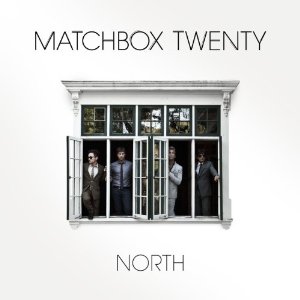 Matchbox Twenty – North